PARISH NEWS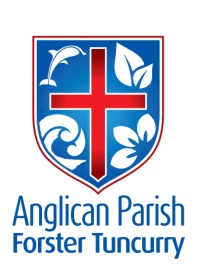 LENT 3 – JESUS’ ZEAL. 4TH MARCH, 2018.God spoke these words and said, “I am the Lord our God, who brought you out of the land of Egypt, out of the house of slavery; you shall have no other gods before me” Exodus 20:1IN THE PARISH THIS WEEK –Sunday, 4th March – TO-DAY – Parish BBQ, noon, St. Alban’sMonday, 5th March – Strolling Group – meet St. Alban’s carpark 9.30amWednesday, 7th March, Friendship Group, St. Nicholas’, 10amSaturday, 10th March – Quarterly working bee, St. Alban’sSaturday, 10th March – Games Afternoon – St. Nicholas’ 1pmBBQ AT ST. ALBAN’S – TO-DAY!	A good roll-up last month and we played a game of “Family Feud” after we had consumed our BBQ.  Great fun!  What will Phillip and Deborah bring along this time?  Join us for a relaxed and friendly few hours.  Bring whatever you feel like having for lunch, doesn’t need to be a BBQ.  Cutlery and crockery, laughter, friendship, glasses, serviettes supplied.MISSION FOCUS FOR MARCH – BCA	March is BCA box opening month and please return your boxes to Suellen for opening and processing.  If you would like a box or more information please contact me.  Suellen Belton – BCA Box Secretary – 6554 8264.SUNDAY, 18TH MARCH – Combined Parish Service at St. Alban’s, 9.30am followed by the Parish  AGM (Annual General Meeting) at 11.30am.  Questions and agenda items need to be with the Parish Secretary, Judy Hall, in writing by Sunday, 11th March.A reminder that only those listed on our electoral roll can vote at the AGM.  A copy of the electoral roll will be at the back of each church and also available on the day of the AGM. 	It would be a help at morning tea if parishioners from “the country” would  bring a “small” amount of morning tea.  Thanks in advance.EASTER SERVICE TIMES –	Good Friday – 8.30am service at St. Alban’s, 10am service St. Paul’s.	Easter Sunday – 8am & 9.30am St. Alban’s – 9.30am St. Nicholas’,			St. John’s 11.30am.As we worship our God we include in our prayers this week:In Our Parish:The environment, community leaders, service clubs, welfare organisations.Please continue to pray for people with ongoing needs in your prayers eachday, Keith Bell, Louise, Keith Roach, Leonie Bell, Pam Fibbens, George Hodgson, Paul Raymond Ferris, Maureen Armstrong, Jenny, Betty Walsh,  Lesley Barrett, Barbara Hughes, Jenny Lawson, Pat Goldsmith, Margaret Burrows.We commend to God’s keeping those who have recently diedand we pray for those who mourn their passing. We remember with thanksthose whom we have loved whose anniversary occurs at this time – May Newton, Ivan Max Shodde, Barbara Conroy, Nellie Avery.If you would like to add someone to the Parish Prayer list, be sure to obtain permission from the person concerned and then contact the Parish Office.In Our Diocese:Bishop Peter & NickiAccounting and FinanceParishes, Schools and agencies:Manning Valley Anglican College, Mission to SeafarersWider Community:Leaders of commerce, business and industry, the First Peoples of the Diocese.BCA – BUSH CHURCH AID – Reaching Australia for Christ since 1919 –Kununurra, WA – Revd Daniel & Mrs Rebecca Faricy with Rachael (2013) and  Jessica (2015)Newman, WA – Revd Roger & Mrs Amanda Kyngdon with Ada (2012), Eliza (2014), Benjamin (2016)Port Hedland, WA -RevdPhilip & Mrs Elke Knight with Annabella (2001) and Lilly (2005)COURTHOUSE MINISTRY –	March 7th – Heather Milligan & Patricia Dastidar	March 18th – Beryl Allen & Marg CooperBUNNINGS BBQ’S –	Just making sure you have the dates marked on your calendars as this is one of those “connect with our community” times – Saturday, 7th April and Saturday 12th May.  Proceeds to Toddler Time.  	There is a definite need for a co-ordinator for these days, i.e. to be on hand and organize others to purchase, supply, cook, clean up, etc.QUARTERLY WORKING BEE AT ST. ALBAN’S –	Saturday, 10th March, starting at 8am or when you can get there.  Lists on the board at St. Alban’s.  Morning Tea whenever.  You can always come and have morning tea and then do a bit of cleaning – especially if Saturday is your “sleep-in” morning.  A THANK-YOU FROM DYERS CROSSING –	Harvest Festival was a very enjoyable day with fun and laughter.  We gave thanks to Our Lord for all the wonderful things we enjoy throughout the year.	Almost $800.00 was raised on the day, which will go towards the upkeep of our church.	Lunch was rather late!! We hope everyone enjoyed themselves.  Many thanks to the parishioners who travelled out to Dyers Crossing – approx. 48 people.		Helen MartinPARISH BOOKSHOP – 	Phillip and Deborah have once again been to Koorong at Port Macquarie for new stock.  There are quite a few of Billy Graham’s books available – nicely displayed.  For the grandchildren a fabulous selection of Easter gear – easy to post and will certainly last.  	Easter stories for adults – questions answered – some thoughtful, others deep – something for everyone.  Phillip was having difficulty placing  all the bibles on the “bible shelf” – what a great problem to have! THE FUTURE OF MINI LUNCHES –	There will be a meeting on Tuesday, 13th March at 10.30am at St. Alban’s to discuss the need for practical help in the kitchen. Please come along if you can assist with this area.BODY BUILDING HINTS FOR THE BODY OF CHRIST –BODY BUILDING HINT #5: 1 Timothy 2:1	“I urge, then, first of all, that requests, prayers, intercession and thanksgiving be made for everyone.”	Why not pray regularly for the people who come to your Church service and for those involved in leading the service (the preacher, leader, musicians, prayers etc), and for the new people who come.  Pray, pray, pray!!DATES FOR YOUR DIARY –PARISH AGM -Sunday, 18th March, St. Alban’sPARISH FETE – Saturday, 20th October at Forster.BIGGEST MORNING TEA – Saturday, 5th May at Tuncurry.SRE TEACHERS – A MESSAGE FROM IAIN WHITE on behalf of GLECCA –	Are we able to offer assistance? material (Godspace) is supplied, training is offered at Wingham and a new teacher could complete all six modules before the end of the year. 	The need is urgent – this is a vital ministry.  Prayerfully approach friends in your fellowship groups who could volunteer their time.	Contact the office for more info 55437683.SAMARITANS – THOUGHTS FOR MARCH -	Toiletries – anything you can think of that you use – some ideas – shaving gear (boys & girls), toothpaste, toothbrushes, soap, deodorant, baby  needs, maybe laundry needs as well.  Last months “TINS” – a great success and as always the volunteer who collects our gifts was truly delighted!CONTACT DETAILS Senior Minister/Rector:		 Rev’d Mark Harris			0425 265 547			revmarkharris@icloud.com Priest in Local Mission:		 Rev’d Helen Quinn			0427 592 723Parish Office:		St. Alban’s Anglican Church:		5543 7683  			info@forsteranglican.com Parish Secretary:		Judy Hall		         		0400 890 728Op Shop:			Head St Car park			6555 4267 Book Shop:			bookshop@forsteranglican.com		5543 7683Parish Website: 		www.forsteranglican.com  Items for Parish News: Phone Lyn 0491 136 455 email:clivelyn46@gmail.com or Parish Office 5543 7683 by noon Wed. Our bank details: BSB 705077 Account 000400710Account name: Anglican Parish of Forster/Tuncurry 	             